Требуется посчитать (проверить) константу Липшица. Вариант 11.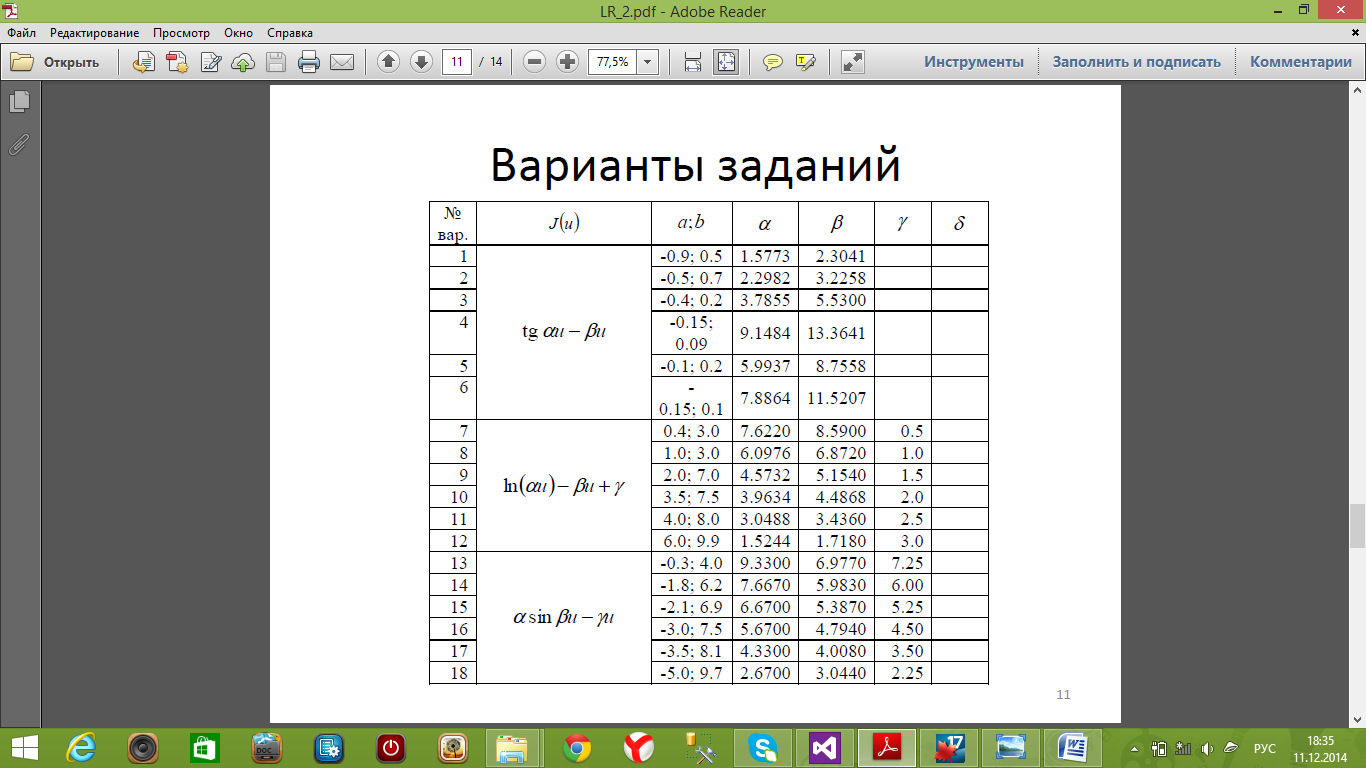 